О проведении Всероссийского Петровского урокана СОГБУ ДО «Станция юннатов»9 июня 2022 года наша страна отметила 350-летие со дня рождения Петра I, прозванного Великим и ставшего первым Всероссийским Императором. 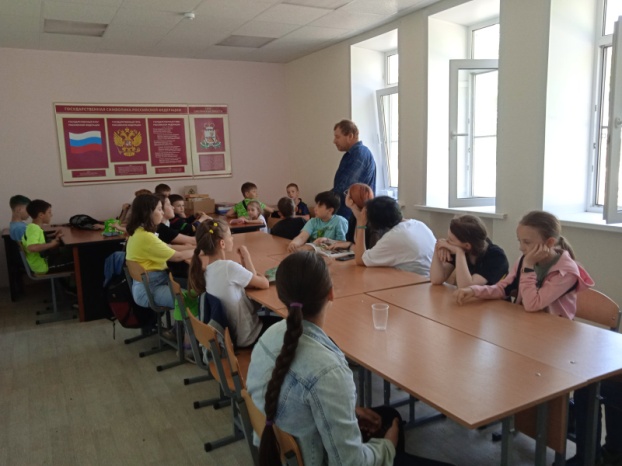 9-10 июня 2022 года с обучающимися летнего оздоровительного лагеря проведен Петровский урок. Цель Петровского урока - повышение познавательного интереса обучающихся к жизни и деятельности Петра 1, его вкладу в развитие и укрепление российской государственности. С обучающимися 1-4 классов проведена Познавательная игра "В гости к Петру!", с обучающимися 5-8 классов0 -  Игра в формате турнира "Крестики-нолики" После проведенных мероприятий с обучающимися с целью проверки и расширения знаний детей об эпохе Петра Первого проведена викторина «Петр I». По итогам проведенных мероприятий обучающимся вручены сертификаты участников Всероссийской акции. 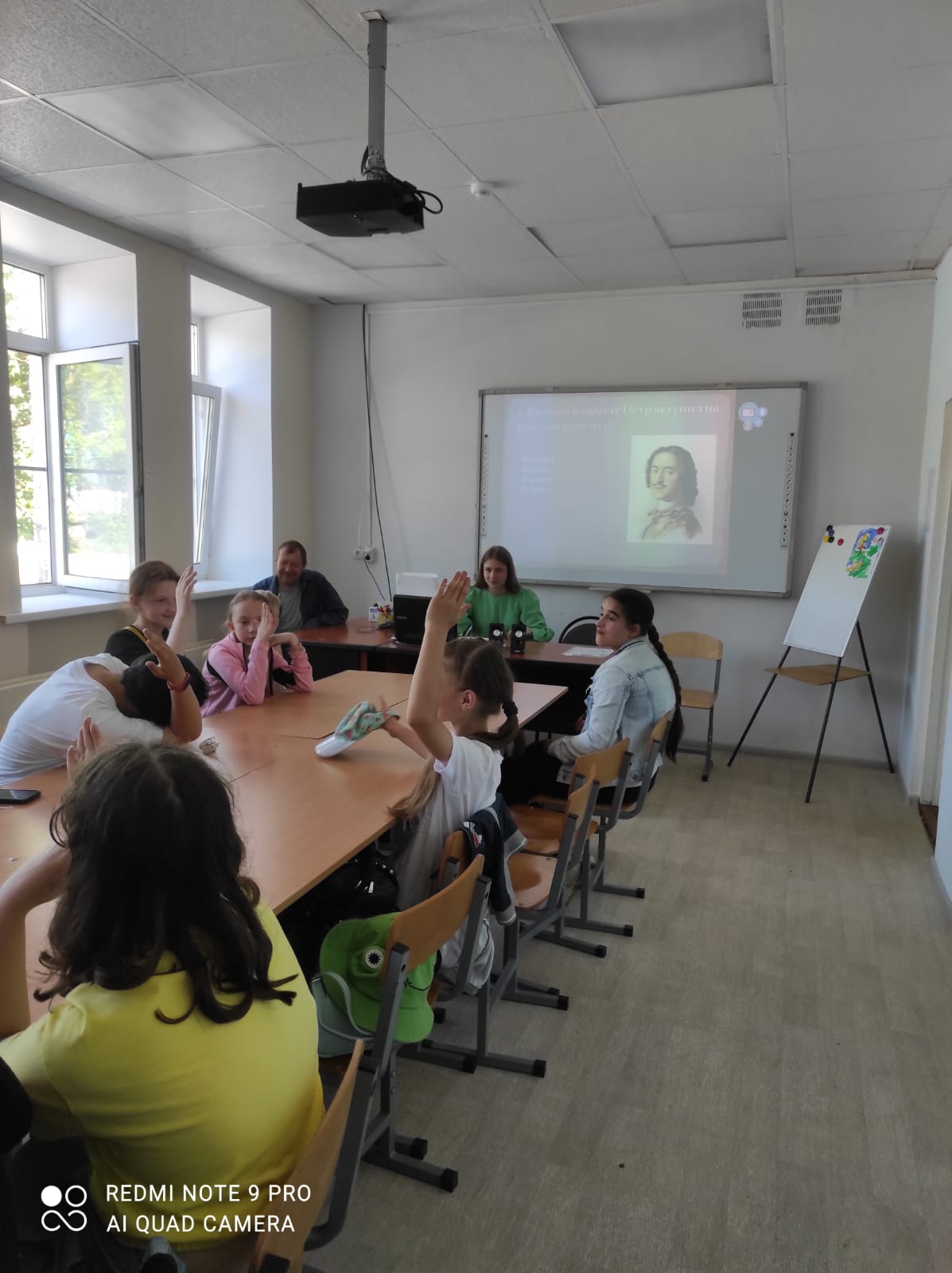 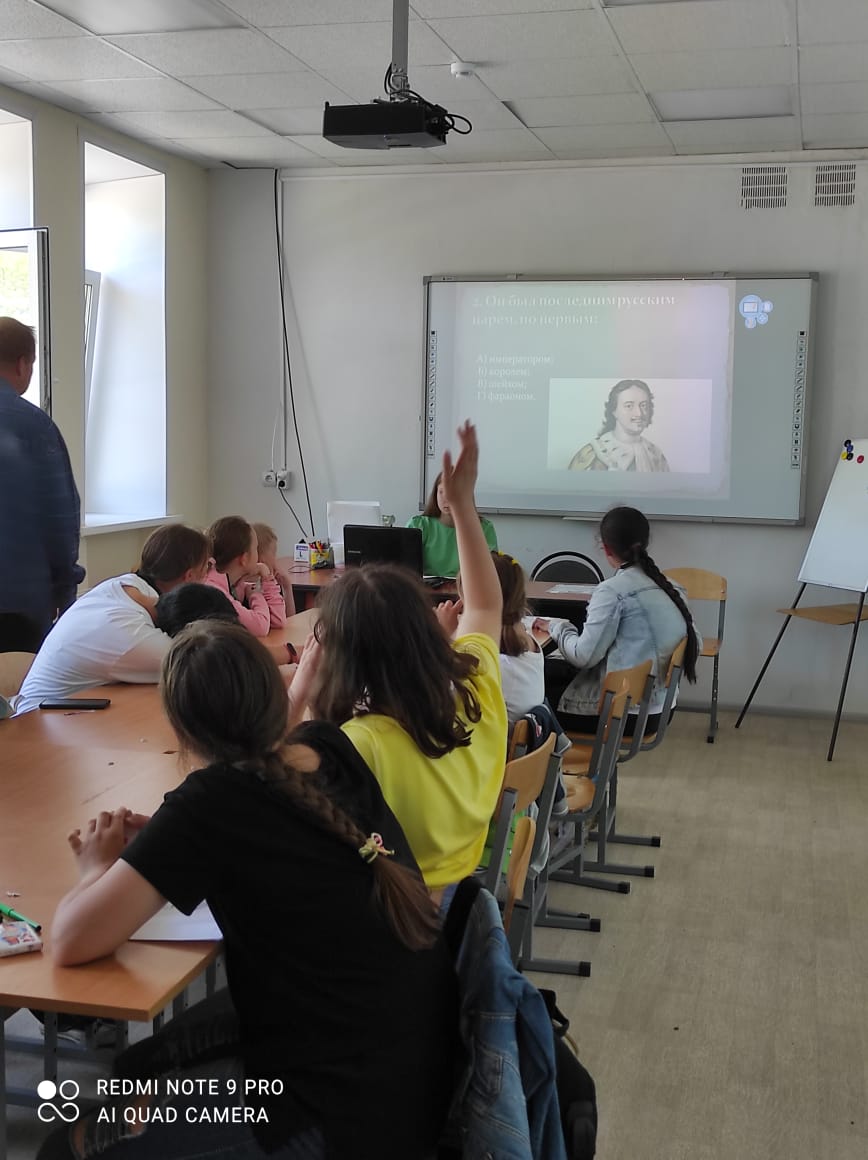 